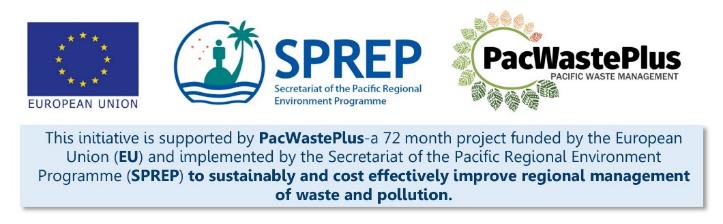 Step 8 - Detailed Scheme DesignWhat Involved to Complete StepThis step will assist to use the findings from the feasibility study and consultation feedback to confirm an appropriate design for an ARFD system appropriate for the local context. Key aspects of a scheme to be confirmed in this step include:What Involved to Complete StepThis step will assist to use the findings from the feasibility study and consultation feedback to confirm an appropriate design for an ARFD system appropriate for the local context. Key aspects of a scheme to be confirmed in this step include:Information / Consultation Recommended to Complete StepFindings from the pre-feasibility study and feasibility studyFindings / feedback from political and stakeholder consultation (with communities. Government agencies, and private sector)Resources Available  Powerpoint illustrations with speaking notes (request from SPREP / PacWaste Plus)What seeking for ARFD to achieve  Approved scheme uses Collection of ARFD and scheme financial management What items to include Scheme Finances - Deposit and Fees Collection DepotsIn-Country Materials Processing/Transfer Facilities Logistics providers and scheme partnersManaging legacy waste Scheme management Scheme governance Scheme reporting Scheme promotion and advertisingInformation / Consultation Recommended to Complete StepFindings from the pre-feasibility study and feasibility studyFindings / feedback from political and stakeholder consultation (with communities. Government agencies, and private sector)Resources Available  Powerpoint illustrations with speaking notes (request from SPREP / PacWaste Plus)What Seeking to AchieveUsing findings from the feasibility study and feedback from stakeholder consultation, summarise the identified priorities for the ARFD scheme by dragging the icons (or writing the priorities) into one of the four boxes (delete icons not selected).Using findings from the feasibility study and feedback from stakeholder consultation, summarise the identified priorities for the ARFD scheme by dragging the icons (or writing the priorities) into one of the four boxes (delete icons not selected).What Seeking to Achieve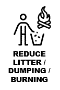 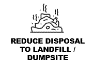 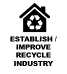 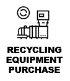 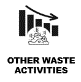 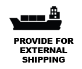 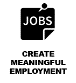 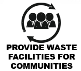 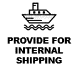 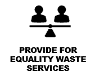 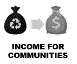 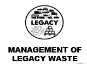 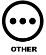 Top Priority (recommend ~3 items)What Seeking to AchieveMedium PriorityWhat Seeking to AchieveLow Priority What Seeking to AchieveNo priority  (not relevant) What Seeking to AchieveOutline the clear purpose / objectives for the scheme:To enable measurement and understanding of performance against purpose / objectives for the scheme, it is recommended to gather the baseline data (from Steps 1 and 2) and indicate the desired performance target Outline the clear purpose / objectives for the scheme:To enable measurement and understanding of performance against purpose / objectives for the scheme, it is recommended to gather the baseline data (from Steps 1 and 2) and indicate the desired performance target What Seeking to AchieveOther comments:Other comments:Approved Scheme UsesBased on purpose / objectives for the scheme, consider what scheme fund will be used for. Communicating and committing to the fund only being used for approved uses is an important way to keep trust of Private Sector and communities.Some options for approved uses are provided to the right – consider each and answer yes or no.  Add comments or further factors for consideration.Consider Approved Uses of the SchemeY/NCommentsApproved Scheme UsesBased on purpose / objectives for the scheme, consider what scheme fund will be used for. Communicating and committing to the fund only being used for approved uses is an important way to keep trust of Private Sector and communities.Some options for approved uses are provided to the right – consider each and answer yes or no.  Add comments or further factors for consideration.Completing agreed recycling activities – operation of Collection Depots, In-Country Materials Processing/Transfer Facilities, and scheme logistics Approved Scheme UsesBased on purpose / objectives for the scheme, consider what scheme fund will be used for. Communicating and committing to the fund only being used for approved uses is an important way to keep trust of Private Sector and communities.Some options for approved uses are provided to the right – consider each and answer yes or no.  Add comments or further factors for consideration.Purchase required scheme infrastructureApproved Scheme UsesBased on purpose / objectives for the scheme, consider what scheme fund will be used for. Communicating and committing to the fund only being used for approved uses is an important way to keep trust of Private Sector and communities.Some options for approved uses are provided to the right – consider each and answer yes or no.  Add comments or further factors for consideration.Purchase infrastructure to achieve other waste management goals – i.e., circular economy solutions (in country recycling/repurposing)Approved Scheme UsesBased on purpose / objectives for the scheme, consider what scheme fund will be used for. Communicating and committing to the fund only being used for approved uses is an important way to keep trust of Private Sector and communities.Some options for approved uses are provided to the right – consider each and answer yes or no.  Add comments or further factors for consideration.Waste minimisation and management education initiativesApproved Scheme UsesBased on purpose / objectives for the scheme, consider what scheme fund will be used for. Communicating and committing to the fund only being used for approved uses is an important way to keep trust of Private Sector and communities.Some options for approved uses are provided to the right – consider each and answer yes or no.  Add comments or further factors for consideration.Scheme promotion and advertisementApproved Scheme UsesBased on purpose / objectives for the scheme, consider what scheme fund will be used for. Communicating and committing to the fund only being used for approved uses is an important way to keep trust of Private Sector and communities.Some options for approved uses are provided to the right – consider each and answer yes or no.  Add comments or further factors for consideration.Scheme management and auditingApproved Scheme UsesBased on purpose / objectives for the scheme, consider what scheme fund will be used for. Communicating and committing to the fund only being used for approved uses is an important way to keep trust of Private Sector and communities.Some options for approved uses are provided to the right – consider each and answer yes or no.  Add comments or further factors for consideration.Other: Approved Scheme UsesBased on purpose / objectives for the scheme, consider what scheme fund will be used for. Communicating and committing to the fund only being used for approved uses is an important way to keep trust of Private Sector and communities.Some options for approved uses are provided to the right – consider each and answer yes or no.  Add comments or further factors for consideration.Other:Approved Scheme UsesProvide other comments on approved uses of the schemeProvide other comments on approved uses of the schemeProvide other comments on approved uses of the schemeProvide other comments on approved uses of the schemeCollection of ARFD and Scheme Financial Management Summarise the identified financial arrangements of the scheme (when the ARFD will be collected and by which agency) by dragging the icons (or writing the options) into the table provided (delete icons not selected).Icons to use if desire: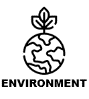 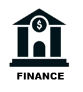 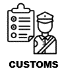 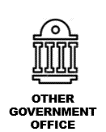 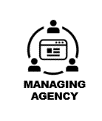 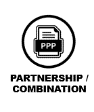 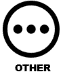 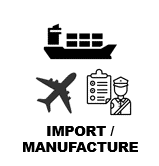 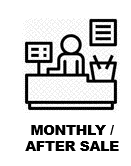 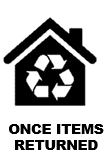 Provide further comments on scheme financial management Provide further comments on scheme financial management Items to IncludeSummarise the identified items to be included in the ARFD scheme by dragging the icons (or writing the items) into one of the three boxes (delete icons not selected).It is recommended to reconsider the following questions.  Do the items selected for inclusion in the scheme…: fit with what is sought for scheme to achieve? fit with any limitations to the scope of a scheme? have a current recycling/transfer system (i.e., are they currently collected for recycling)?  How will existing recycling activities be considered or enhanced by the ARFD?  have potential for in-country recycling or overseas export?have existing equipment in country to collect and process the expected throughput? Is it known what additional equipment will be needed have existing systems in country to collect and process the expected throughput? Is it known what additional systems will be needed? i.e., what contracts will be needed, what are the requirements for international export markets (i.e., responsible storage, pre-processing, and transport) and can they be achieved?provide for social equality – i.e., not have disproportionate impacts on marginalised groups, whoever buys item should be able to recycle them and access refund have any perverse outcomes (e.g., producers may switch to using LPB over PET to get around participating in the scheme)Summarise the identified items to be included in the ARFD scheme by dragging the icons (or writing the items) into one of the three boxes (delete icons not selected).It is recommended to reconsider the following questions.  Do the items selected for inclusion in the scheme…: fit with what is sought for scheme to achieve? fit with any limitations to the scope of a scheme? have a current recycling/transfer system (i.e., are they currently collected for recycling)?  How will existing recycling activities be considered or enhanced by the ARFD?  have potential for in-country recycling or overseas export?have existing equipment in country to collect and process the expected throughput? Is it known what additional equipment will be needed have existing systems in country to collect and process the expected throughput? Is it known what additional systems will be needed? i.e., what contracts will be needed, what are the requirements for international export markets (i.e., responsible storage, pre-processing, and transport) and can they be achieved?provide for social equality – i.e., not have disproportionate impacts on marginalised groups, whoever buys item should be able to recycle them and access refund have any perverse outcomes (e.g., producers may switch to using LPB over PET to get around participating in the scheme)Items to Include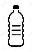 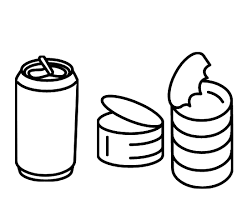 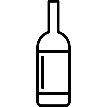 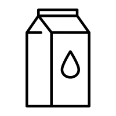 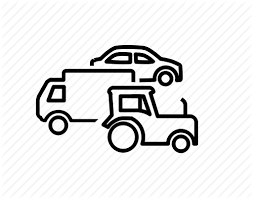 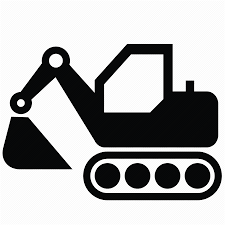 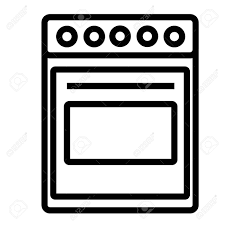 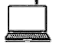 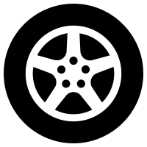 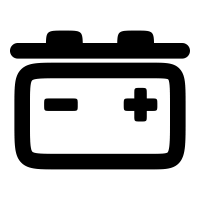 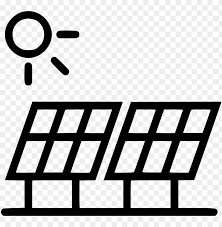 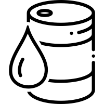 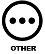 Items for inclusion phase 1 of ARFD:Items to IncludeItems for inclusion phase 2 of ARFDItems to IncludeItems not feasible for inclusion in ARFDItems to IncludeNote: regardless of what items selected for Phase I of ARFD, it is recommended the Working Group “future proof” the legislation, i.e., determine items to be included in Phase I and focus attention/investment on ensuring these items can be managed, but provide in legislation the ability to “turn on” additional items once conditions are reached.   It may be appropriate to list included products in a “Schedule” to the Act or Regulation and provide for amendment to the list as situations change (i.e., new problematic products are identified, new materials processing facility established, or recycle technology developed, etc).Note: regardless of what items selected for Phase I of ARFD, it is recommended the Working Group “future proof” the legislation, i.e., determine items to be included in Phase I and focus attention/investment on ensuring these items can be managed, but provide in legislation the ability to “turn on” additional items once conditions are reached.   It may be appropriate to list included products in a “Schedule” to the Act or Regulation and provide for amendment to the list as situations change (i.e., new problematic products are identified, new materials processing facility established, or recycle technology developed, etc).Scheme Finances - Deposit and Fees Based on data found in Step 5, and from feedback from consultation with communities and the Private Sector, confirm the scheme finances (Deposit and Fee) for items included in the scheme.Before finalising this decision, it is recommended to reconsider the following:  Based on data found in Step 5, and from feedback from consultation with communities and the Private Sector, confirm the scheme finances (Deposit and Fee) for items included in the scheme.Before finalising this decision, it is recommended to reconsider the following:  Scheme Finances - Deposit and Fees Deposits The cost to the consumerMinimum and/or living wage – potential for create disproportionate impacts on low-income earnersThe level of convenience provided by the schemePotential effects on informal workforce and existing litter-pickers Supplementary income and meaningful employment opportunitiesThe influence on consumers purchasing the itemsThe influence on consumers returning the eligible scheme materialsFeesThe “true cost” for recycling each product, including:Construction and operating Collection Depots, including labour Construction and operating Material Processing Facilities, including labour Transport and logistics InfrastructureLegacy waste management Provide for costs of administrating the scheme, including:Contract management Financial management Auditing Reporting Marketing and advertising Collection DepotsSummarise the identified Collection Depots style and operators to collect the products to be included in Phase 1 of the scheme (strike out or delete the material types not considered).Icons to use if desire: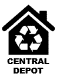 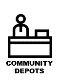 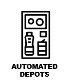 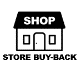 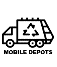 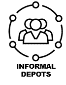 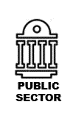 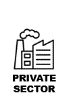 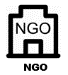 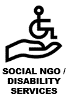 In-Country Materials Processing/ Transfer FacilitiesSummarise the identified In-Country Materials Processing/Transfer Facilities - EXISTING or NEW - required for processing  the expected throughput of ARFD items to be included in Phase 1 of the scheme, and the operators of the Material Processing Facilities (strike out or delete the material types not considered).Icons to use if desire:Notes for Follow-up / Further Research / Discussions:Notes for Follow-up / Further Research / Discussions:Logistics Providers and Scheme Partners Summarise the identified logistics providers and scheme partners required for scheme operation in the following table.Notes for Follow-up / Further Research / Discussions:Notes for Follow-up / Further Research / Discussions:Managing Legacy Waste Managing Legacy Waste Summarise the identified system for managing legacy waste by dragging the icons (or writing the options) into the table provided (delete icons not selected).Icons to use if desire: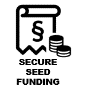 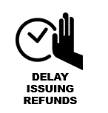 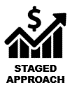 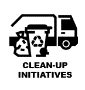 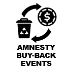 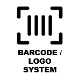 Notes for Follow-up / Further Research / Discussions:Notes for Follow-up / Further Research / Discussions:Notes for Follow-up / Further Research / Discussions:Scheme ManagementSummarise the identified management  for the scheme and identified responsibilities by dragging the icons (or writing the options) into the table provided (delete icons not selected).Icons to use if desire: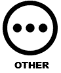 Summarise the identified management  for the scheme and identified responsibilities by dragging the icons (or writing the options) into the table provided (delete icons not selected).Icons to use if desire:Scheme Governance Summarise the identified governance  for the scheme and identified responsibilities by dragging the icons (or writing the options) into the table provided (delete icons not selected).Icons to use if desire:Summarise the identified governance  for the scheme and identified responsibilities by dragging the icons (or writing the options) into the table provided (delete icons not selected).Icons to use if desire:Scheme ReportingEffective reporting will provide for stakeholder confidence and understanding of scheme performance.  Scheme reporting requirements are recommended to be included in operational details of required contracts and agreements.Based on purpose / objectives for the scheme and identified partners and activities, consider the reporting requirements to ensure scheme performance can be accessed and communicated.Some options for reporting requirements are provided – consider each and select if appropriate for the scheme, and what scheme partner(s) appropriate to undertake that reporting.  Add comments or further factors for consideration.Effective reporting will provide for stakeholder confidence and understanding of scheme performance.  Scheme reporting requirements are recommended to be included in operational details of required contracts and agreements.Based on purpose / objectives for the scheme and identified partners and activities, consider the reporting requirements to ensure scheme performance can be accessed and communicated.Some options for reporting requirements are provided – consider each and select if appropriate for the scheme, and what scheme partner(s) appropriate to undertake that reporting.  Add comments or further factors for consideration.Effective reporting will provide for stakeholder confidence and understanding of scheme performance.  Scheme reporting requirements are recommended to be included in operational details of required contracts and agreements.Based on purpose / objectives for the scheme and identified partners and activities, consider the reporting requirements to ensure scheme performance can be accessed and communicated.Some options for reporting requirements are provided – consider each and select if appropriate for the scheme, and what scheme partner(s) appropriate to undertake that reporting.  Add comments or further factors for consideration.Effective reporting will provide for stakeholder confidence and understanding of scheme performance.  Scheme reporting requirements are recommended to be included in operational details of required contracts and agreements.Based on purpose / objectives for the scheme and identified partners and activities, consider the reporting requirements to ensure scheme performance can be accessed and communicated.Some options for reporting requirements are provided – consider each and select if appropriate for the scheme, and what scheme partner(s) appropriate to undertake that reporting.  Add comments or further factors for consideration.Effective reporting will provide for stakeholder confidence and understanding of scheme performance.  Scheme reporting requirements are recommended to be included in operational details of required contracts and agreements.Based on purpose / objectives for the scheme and identified partners and activities, consider the reporting requirements to ensure scheme performance can be accessed and communicated.Some options for reporting requirements are provided – consider each and select if appropriate for the scheme, and what scheme partner(s) appropriate to undertake that reporting.  Add comments or further factors for consideration.Effective reporting will provide for stakeholder confidence and understanding of scheme performance.  Scheme reporting requirements are recommended to be included in operational details of required contracts and agreements.Based on purpose / objectives for the scheme and identified partners and activities, consider the reporting requirements to ensure scheme performance can be accessed and communicated.Some options for reporting requirements are provided – consider each and select if appropriate for the scheme, and what scheme partner(s) appropriate to undertake that reporting.  Add comments or further factors for consideration.Effective reporting will provide for stakeholder confidence and understanding of scheme performance.  Scheme reporting requirements are recommended to be included in operational details of required contracts and agreements.Based on purpose / objectives for the scheme and identified partners and activities, consider the reporting requirements to ensure scheme performance can be accessed and communicated.Some options for reporting requirements are provided – consider each and select if appropriate for the scheme, and what scheme partner(s) appropriate to undertake that reporting.  Add comments or further factors for consideration.Effective reporting will provide for stakeholder confidence and understanding of scheme performance.  Scheme reporting requirements are recommended to be included in operational details of required contracts and agreements.Based on purpose / objectives for the scheme and identified partners and activities, consider the reporting requirements to ensure scheme performance can be accessed and communicated.Some options for reporting requirements are provided – consider each and select if appropriate for the scheme, and what scheme partner(s) appropriate to undertake that reporting.  Add comments or further factors for consideration.Effective reporting will provide for stakeholder confidence and understanding of scheme performance.  Scheme reporting requirements are recommended to be included in operational details of required contracts and agreements.Based on purpose / objectives for the scheme and identified partners and activities, consider the reporting requirements to ensure scheme performance can be accessed and communicated.Some options for reporting requirements are provided – consider each and select if appropriate for the scheme, and what scheme partner(s) appropriate to undertake that reporting.  Add comments or further factors for consideration.Scheme ReportingConsider what reporting requirementsWhat agency responsibleWhat agency responsibleWhat agency responsibleWhat agency responsibleWhat agency responsibleWhat agency responsibleWhat agency responsibleWhat agency responsibleScheme ReportingConsider what reporting requirementsCollection DepotsMaterials Processing FacilityScheme ManagerScheme GovernanceLogistics ProvidersExternal agencyGovernmentOther (detail)Scheme ReportingFinancial performanceScheme ReportingRates of recyclingScheme ReportingPerformance against recycling targetsScheme ReportingPerformance against legislative requirementsScheme ReportingScheme utilisation by all consumersScheme ReportingEmployment Scheme ReportingScheme infrastructure and investmentScheme ReportingScheme revenue allocated to waste management and minimisation activitiesScheme ReportingOther:Scheme ReportingOther: Scheme ReportingProvide comments on reporting requirements Provide comments on reporting requirements Provide comments on reporting requirements Provide comments on reporting requirements Provide comments on reporting requirements Provide comments on reporting requirements Provide comments on reporting requirements Provide comments on reporting requirements Provide comments on reporting requirements Scheme Promotion and AdvertisingThe effectiveness of scheme promotion and advertising will influence consumer engagement, effectiveness of the scheme, and the equality of the scheme. Scheme promotion and advertising requirements are recommended to be included in operational details of required contracts and agreements.Consider what messaging required for effective scheme operation – what is important to communities to know for scheme operation, how to ensure all stakeholders are provide with relevant information. Some options for scheme promotion and advertising are provided – consider each and select if appropriate for the scheme, and what scheme partner(s) appropriate to undertake.  Add comments or further factors for consideration.The effectiveness of scheme promotion and advertising will influence consumer engagement, effectiveness of the scheme, and the equality of the scheme. Scheme promotion and advertising requirements are recommended to be included in operational details of required contracts and agreements.Consider what messaging required for effective scheme operation – what is important to communities to know for scheme operation, how to ensure all stakeholders are provide with relevant information. Some options for scheme promotion and advertising are provided – consider each and select if appropriate for the scheme, and what scheme partner(s) appropriate to undertake.  Add comments or further factors for consideration.The effectiveness of scheme promotion and advertising will influence consumer engagement, effectiveness of the scheme, and the equality of the scheme. Scheme promotion and advertising requirements are recommended to be included in operational details of required contracts and agreements.Consider what messaging required for effective scheme operation – what is important to communities to know for scheme operation, how to ensure all stakeholders are provide with relevant information. Some options for scheme promotion and advertising are provided – consider each and select if appropriate for the scheme, and what scheme partner(s) appropriate to undertake.  Add comments or further factors for consideration.The effectiveness of scheme promotion and advertising will influence consumer engagement, effectiveness of the scheme, and the equality of the scheme. Scheme promotion and advertising requirements are recommended to be included in operational details of required contracts and agreements.Consider what messaging required for effective scheme operation – what is important to communities to know for scheme operation, how to ensure all stakeholders are provide with relevant information. Some options for scheme promotion and advertising are provided – consider each and select if appropriate for the scheme, and what scheme partner(s) appropriate to undertake.  Add comments or further factors for consideration.The effectiveness of scheme promotion and advertising will influence consumer engagement, effectiveness of the scheme, and the equality of the scheme. Scheme promotion and advertising requirements are recommended to be included in operational details of required contracts and agreements.Consider what messaging required for effective scheme operation – what is important to communities to know for scheme operation, how to ensure all stakeholders are provide with relevant information. Some options for scheme promotion and advertising are provided – consider each and select if appropriate for the scheme, and what scheme partner(s) appropriate to undertake.  Add comments or further factors for consideration.The effectiveness of scheme promotion and advertising will influence consumer engagement, effectiveness of the scheme, and the equality of the scheme. Scheme promotion and advertising requirements are recommended to be included in operational details of required contracts and agreements.Consider what messaging required for effective scheme operation – what is important to communities to know for scheme operation, how to ensure all stakeholders are provide with relevant information. Some options for scheme promotion and advertising are provided – consider each and select if appropriate for the scheme, and what scheme partner(s) appropriate to undertake.  Add comments or further factors for consideration.The effectiveness of scheme promotion and advertising will influence consumer engagement, effectiveness of the scheme, and the equality of the scheme. Scheme promotion and advertising requirements are recommended to be included in operational details of required contracts and agreements.Consider what messaging required for effective scheme operation – what is important to communities to know for scheme operation, how to ensure all stakeholders are provide with relevant information. Some options for scheme promotion and advertising are provided – consider each and select if appropriate for the scheme, and what scheme partner(s) appropriate to undertake.  Add comments or further factors for consideration.The effectiveness of scheme promotion and advertising will influence consumer engagement, effectiveness of the scheme, and the equality of the scheme. Scheme promotion and advertising requirements are recommended to be included in operational details of required contracts and agreements.Consider what messaging required for effective scheme operation – what is important to communities to know for scheme operation, how to ensure all stakeholders are provide with relevant information. Some options for scheme promotion and advertising are provided – consider each and select if appropriate for the scheme, and what scheme partner(s) appropriate to undertake.  Add comments or further factors for consideration.The effectiveness of scheme promotion and advertising will influence consumer engagement, effectiveness of the scheme, and the equality of the scheme. Scheme promotion and advertising requirements are recommended to be included in operational details of required contracts and agreements.Consider what messaging required for effective scheme operation – what is important to communities to know for scheme operation, how to ensure all stakeholders are provide with relevant information. Some options for scheme promotion and advertising are provided – consider each and select if appropriate for the scheme, and what scheme partner(s) appropriate to undertake.  Add comments or further factors for consideration.Scheme Promotion and AdvertisingMessaging required for effective scheme operationWhat agency responsibleWhat agency responsibleWhat agency responsibleWhat agency responsibleWhat agency responsibleWhat agency responsibleWhat agency responsibleWhat agency responsibleScheme Promotion and AdvertisingMessaging required for effective scheme operationCollection DepotsIn-Country Materials Processing/Transfer FacilityScheme ManagerScheme GovernanceLogistics ProvidersExternal agencyGovernmentOther (detail)Scheme Promotion and AdvertisingDepot locations and operating hoursScheme Promotion and AdvertisingEligible items and their conditionScheme Promotion and AdvertisingRefund amountsScheme Promotion and AdvertisingScheme performance – rates of recyclingScheme Promotion and AdvertisingInformation on how material has been re-processedScheme Promotion and AdvertisingScheme financial records Scheme Promotion and AdvertisingUpcoming changes to the scheme Scheme Promotion and AdvertisingMessaging inclusive and available for all communities Scheme Promotion and AdvertisingMessaging translated into main languagesScheme Promotion and AdvertisingOther Scheme Promotion and AdvertisingProvide comments on promotion and advertising requirements Provide comments on promotion and advertising requirements Provide comments on promotion and advertising requirements Provide comments on promotion and advertising requirements Provide comments on promotion and advertising requirements Provide comments on promotion and advertising requirements Provide comments on promotion and advertising requirements Provide comments on promotion and advertising requirements Provide comments on promotion and advertising requirements Notes for Follow-up / Further Research / Discussions:Notes for Follow-up / Further Research / Discussions:Notes for Follow-up / Further Research / Discussions:Notes for Follow-up / Further Research / Discussions:Notes for Follow-up / Further Research / Discussions:Notes for Follow-up / Further Research / Discussions:Notes for Follow-up / Further Research / Discussions:Notes for Follow-up / Further Research / Discussions:Notes for Follow-up / Further Research / Discussions:Notes for Follow-up / Further Research / Discussions: